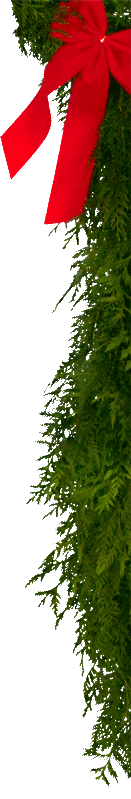 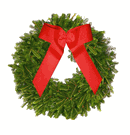 All orders must be placed by Wednesday, November 3Delivery/Pick up at ADS-Chippewa Falls Nov. 24th PAYMENT DUE AT TIME OF ORDERQuantity		Amount Due18” Wreath w/ Red Bow:  $20	__________		_______________24” Wreath w/ Red Bow:  $25	__________		_______________48” Wreath w/ Red Bow:   $50 	__________		_______________          25’ Garland Roping:  $45 	          __________	           ________________	**Door Swag - $16       	          __________	           ________________Total Amount Due   _             _______________*Wreaths are Balsam Fir and include a RED bow and painted cones**DOOR SWAG is mix of pine, cedar, balsam decorated with holly berries, cones, and bow- the natural growth of the boughs give slight differences in size NAME: ____________________________________	PHONE NUMBER: _________________Please make checks payable to Grace Lutheran Foundation					THANK YOU FOR YOUR SUPPORT!!